АДМИНИСТРАЦИЯ ТУЖИНСКОГО МУНИЦИПАЛЬНОГО РАЙОНА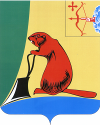 КИРОВСКОЙ ОБЛАСТИПОСТАНОВЛЕНИЕО внесении изменения в постановление администрации Тужинского муниципального района от 11.09.2014 № 397	В соответствии с Трудовым Кодексом Российской Федерации администрация Тужинского муниципального района ПОСТАНОВЛЯЕТ:Внести изменение в постановление администрации Тужинского муниципального района от 11.09.2014 № 397 «Об утверждении Порядка заключения трудового договора с руководителем муниципального унитарного предприятия Тужинского муниципального района» (далее Порядок), изложивПорядок в новой редакции согласно приложению. 2. Опубликовать постановление в Бюллетене муниципальных нормативных правовых актов органов местного самоуправления Тужинского муниципального района Кировской области.3. Настоящее постановление вступает в силу с момента подписания.И.о. главы Тужинскогомуниципального района                О.Н. Зубарева                             Приложение                                                                  к постановлению администрацииТужинского муниципального района                                                 от 17.05.2022       № 162      ПОРЯДОКзаключения трудового договора с руководителем муниципальногоунитарного предприятия Тужинского муниципального района1. Настоящий Порядок устанавливает в соответствии с действующим законодательством процедуру заключения трудового договора с руководителем муниципального унитарного предприятия (далее - МУП).2. Назначение руководителя МУП осуществляется главой Тужинского муниципального района (далее – глава района), который является работодателем для руководителя муниципального предприятия. 3. Трудовые отношения с руководителем МУП возникают на основании трудового договора, заключению которого предшествует назначение на должность.Заявление о приеме на работу в должности руководителя МУП оформляется на имя главы района лицом, претендующим на должность.На должность руководителя МУП могут быть назначены граждане РФ, имеющее высшее образование или среднее профессиональное (техническое или инженерное) образование и стаж работы в соответствующей профилю предприятия отрасли не менее 3-х лет. Решение о назначении руководителя МУП принимается главой района после рассмотрения заявления и проведения собеседования с лицом, претендующим на должность. При необходимости во время проведения собеседования может присутствовать заместитель главы района, курирующий отрасль деятельности предприятия.4. Принятие решения о назначении руководителя МУП осуществляется главой района путем наложения на заявление соответствующей визы и подписи. Заявление с визой предоставляется лицом, претендующим на должность руководителя МУП, в отдел организационно-правовой и кадровой работы администрации района для подготовки распоряжения администрации Тужинского района о назначении на должность руководителя МУП.Издание распоряжения администрации Тужинского района о назначении на должность руководителя МУП является основанием для заключения с ним срочного трудового договора, срок действия которого не может превышать 5 (пяти) лет.5. Трудовой договор готовится отделом организационно-правовой и кадровой работы совместно с отделом по экономике и прогнозированию администрации Тужинского муниципального района в семидневный срок с даты представления лицом, поступающим на работу, документов, указанных в пункте 6 настоящего Порядка.6. При заключении трудового договора лицо, поступающее на работу, предъявляет специалисту по кадровой работе администрации Тужинского муниципального района следующие документы:- заявление;- паспорт или иной документ, удостоверяющий личность;- трудовую книжку и (или) сведения о трудовой деятельности (статья 66.1 Трудового Кодекса РФ), за исключением случаев, если трудовой договор заключается впервые;- документ, подтверждающий регистрацию в системе индивидуального (персонифицированного) учета, в том числе в форме электронного документа;- документы воинского учета - для военнообязанных и лиц, подлежащих призыву на военную службу;- документ об образовании и (или) о квалификации или наличии специальных знаний;- иные документы, предусмотренные действующим трудовым законодательством.7. При заключении трудового договора в нем по соглашению сторон может быть предусмотрено условие об испытании руководителя МУП в целях проверки его соответствия занимаемой должности.8. Трудовой договор заключается в письменной форме, составляется в двух экземплярах, каждый из которых подписывается сторонами. Один экземпляр трудового договора передается руководителю МУП, другой хранится в администрации Тужинского муниципального района.____________17.05.2022             № 162                                                           пгт Тужа                                                           пгт Тужа                                                           пгт Тужа                                                           пгт Тужа